 Welcome. In this place know that you are loved. No matter what you have done or left undone, said or left unsaid, or shame you carry, you are a child of God and most welcome here. May this time together in worship be one of peace, hope, and love.GATHERING TOGETHERGREETING/ANNOUNCEMENTS                                                Betsy Kneeland RINGING OF THE BELL                                                                 Cori Sharrow CALL TO WORSHIPPeople of God, welcome! Surely God is in this place!
We come to worship and to rest in God’s presence.Breathe deep for the goodness of God surrounds us.
The Holy One who sustains the universe is near.When we are tired, worn down, and carrying heavy burdens, God is with us.
God strengthens us that we might help carry one another’s burdens.So, let us join together in wonder and thanksgiving for God’s love that lifts us up on wings like eagles.
Thanks be to God! Amen. Written by Dr. Lisa Hancock, Discipleship Ministries, August 2023. HYMN:  On Eagles Wings                                                              UMH #143CHILDREN’S MOMENTS                                                               Sue MartinMUSICAL RESPONSE    Jesus Loves Me                                 CongregationHYMN:    Precious Lord, Take My Hand                                        UMH #474HEARING GOD’S WISDOM                                                FIRST READING     Isaiah 40:21-31, NRSVUESPECIAL MUSIC                                                                        Pastor Zach            SECOND READING  Mark 1:29-39Common English Bible      Pastor ZachThe Apostle’s Creed                                                                     UMH #881MORNING MESSAGE                                                                Pastor Zach                                                     RESPONDING IN FAITHPRAYERS OF THE PEOPLE                                                   The KeehnersFred:  Dear Lord, I don't know who or what will cross my path today. But I do know that You are my Rock and my Fortress. You are my Shield and my Strong Tower. Help me to anchor myself to You today. Teach me how to stand strong in You and choose only Your way today. Help me walk by Your truth and not my feelings. Help me to embrace anything that comes my way as an opportunity to see You at work and as an opportunity to point others to You. Sue:  Thank You that You love me and nothing can ever take that away from me! Even if I fail today and fall short, You whisper Your unconditional love deep into my soul and remind me that Your mercies are new every morning. That truly amazes me, Lord. Thank You for meeting with me today. Would You wake me again tomorrow with the same sweet whisper of Your love? I can't wait to meet with You again.  In Jesus' name, Amen.— Wendy BlightSHARING JOYS AND CONCERNS	                                    Pastor Zach                                                  LORD’S PRAYER					          Aby O’BrienOFFERING                                                                                  Pastor ZachI wish to thank everyone on behalf of our church who give online, by mailing a check, or give in the offering plate. We should all remember the words of the Lord Jesus, it is more blessed to give than to receive. Now Let us pray.OFFERING PRAYER                                                                 Pastor ZachGod of power and patience, we gather in worship to wait on your presence and to be filled with your power. Jesus healed with a touch and taught us that you are the source of the true healing that can make us whole. As we take time now in worship to offer our gifts to you, we pray that they might be used to bring healing: of body, of spirit, of broken relationships; healing of a planet that is groaning under our carelessness and greed; healing of a world community that is deeply divided by distrust and self-interest. We pray this in Jesus’ holy name. Amen. (Isaiah 40:21-31, Mark 1:29-39)DOXOLOGYHYMN:  One Bread, One Body                                                      UMH #620CommunionHYMN:  Lord Of The Dance                                                           UMH #261GOING FORTH TO MAKE DISCIPLES  BENEDICTION                                                                             Pastor ZachANOTHER WEEK IN THE WORLD:Sunday:	2 PM – Davis Place-1st Sunday of the month2 – 3 PM: Al Anon (fellowship hall)5:30 – 7 PM:  NA (fellowship hall) Monday:  	1 and 3 pm until further notice (3rd Monday of the month) Killingly-Brooklyn Interfaith Council MeetingsWednesday:   12 noon: Community Kitchens (fellowship hall)Friday:	10:30 am – 12:30 pm – Diaper Bank Last Friday of the month6:30 – 8pm: NA (fellowship hall)Saturday: 	9 – 10 am: Bible Study (Christian Ed. room / hybrid)Monday, Tuesday and Wednesday evenings 5:30 pm – 		 Jumping for Jesus exercise group                   To take part in our Sunday service or weekly bible study: Zoom:  https://us02web.zoom.us/j/84437849276            or call in by phone: 1 (646) 558-8656; ID: 844 3784 9276# PRAYER CONCERNS:For all those who are needing God’s healing handLay Leader: Cyndi PerkinsAdmin. Asst.:  Betsy KneelandReverend: Zach LeCroneMedia Director:  Cori SharrowChurch Office: 860-779-2018         Pastor’s Cell: 217 840-1623Church Weekly Newsletter Sign Up: umcd@snet.net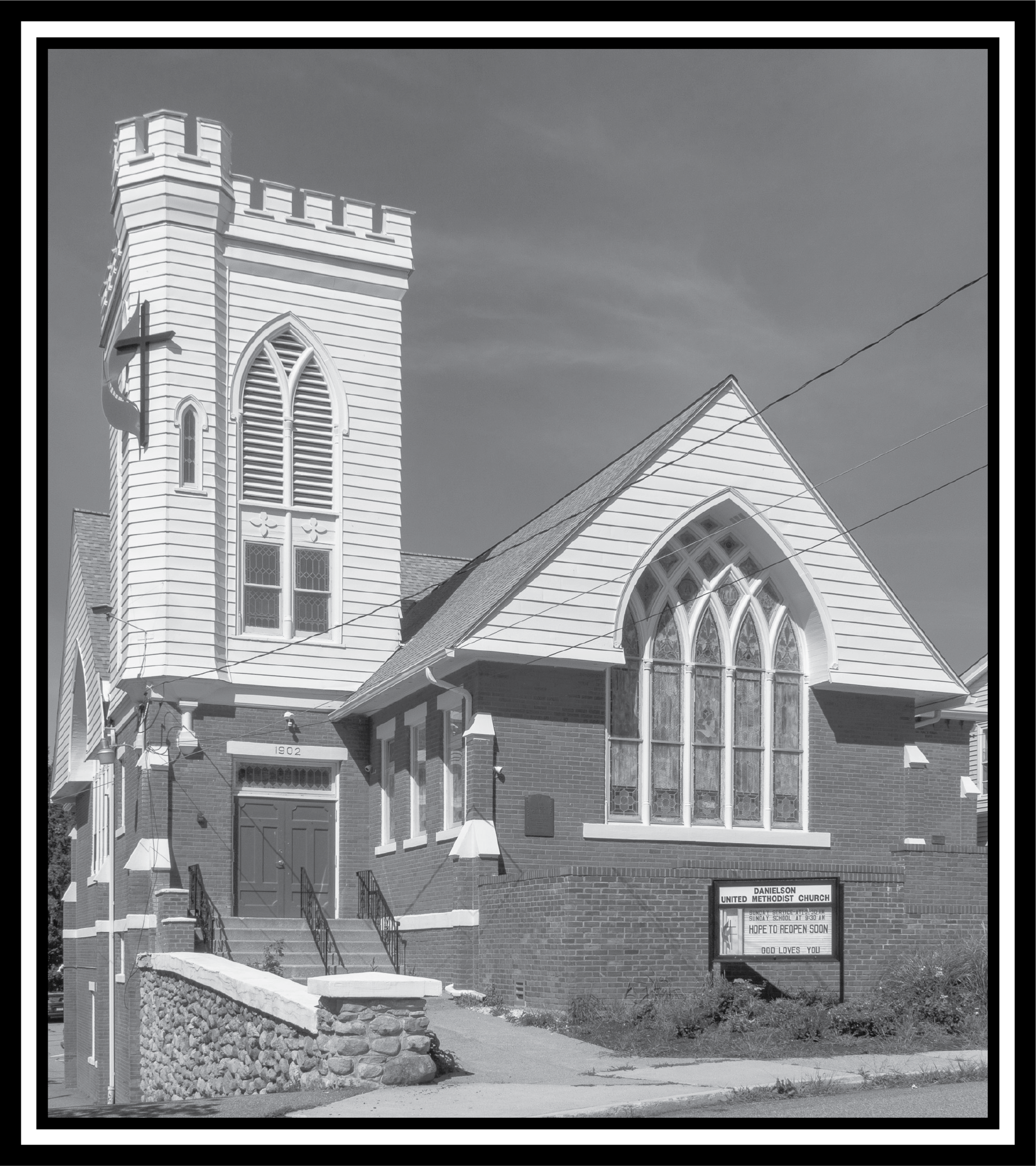 DANIELSON UNITED METHODIST CHURCHThank you for sharing your wonderful presence and voice with us this morning as we celebrate and worship the risen God.Sunday, February 4, 2024Fifth Sunday After Epiphany 